В соответствии со статьей 8 Федерального закона от 12.02.1998 № 28-ФЗ «О гражданской обороне», постановлением Правительства Российской Федерации от 26.11.2007  № 804 «Об утверждении Положения о гражданской обороне в Российской Федерации», приказом Министерства Российской Федерации по делам гражданской обороны, чрезвычайным ситуациям и ликвидации последствий стихийных бедствий от 14.11.2008 № 687 «Об утверждении положения об организации и ведении гражданской обороны в муниципальных образованиях и организациях» и на основании постановления Правительства Оренбургской области от 16.02.2010 № 83-п «Об обеспечении мероприятий гражданской обороны на территории Оренбургской области» постановляю:1. Создать спасательную службу ритуальных услуг гражданской обороны муниципального образования Соль-Илецкий городской округ Оренбургской области (далее служба ритуальных услуг).2. Начальником службы ритуальных услуг назначить - директора МУП «БиО г. Соль-Илецк».3. Утвердить Положение о службе ритуальных услуг согласно приложению к данному постановлению.4. Контроль за исполнением данного постановления возложить на заместителя главы администрации Соль-Илецкого городского округа- руководителя аппарата Немича В.М.5. Постановление вступает в силу после его подписания.Глава муниципального образованияСоль-Илецкий городской округ                                                        А.А. КузьминВерноВедущий специалист организационного отдела                                                              Е.В. ТелушкинаРазослано:  Прокуратура Соль-Илецкого район,  отдел по делам ГО, ПБ и ЧС, МУП «БиО г. Соль-Илецк», организационный отдел, в дело.Приложение к постановлению администрациимуниципального образования	                   Соль-Илецкий городской округот 24.03.2020 № 556-пПоложение о спасательной службе ритуальных услуг гражданской обороны муниципального образования Соль-Илецкий городской округ Оренбургской области1. Общие положения1.1. Настоящее Положение определяет основные задачи, структуру и направления деятельности спасательной службы ритуальных услуг гражданской обороны муниципального образования Соль-Илецкий городской округ Оренбургской области (далее – служба ритуальных услуг) по вопросам обеспечения мероприятий гражданской обороны на территории муниципального образования Соль-Илецкий городской округ при военных конфликтах или вследствие этих конфликтов, а также при ликвидации последствий чрезвычайных ситуаций природного и техногенного характера в мирное и военное время.1.2. Служба ритуальных услуг создана в соответствии с постановлением администрации муниципального образования Соль-Илецкий городской округ от 26.02.2018 № 403-п «О создании сил гражданской обороны и  поддержании их в готовности к действиям».1.3. Служба ритуальных услуг - это нештатное организационно-техническое объединение, состоящее из органа управления, сил и средств гражданской обороны предприятия и его структурных подразделений, способных обеспечить выполнение мероприятий гражданской обороны, а также в чрезвычайных ситуациях мирного и военного времени в соответствии с их предназначением.1.4. Служба ритуальных услуг в своей деятельности руководствуется Конституцией Российской Федерации, законодательством Российской Федерации, нормативными правовыми актами Оренбургской области, муниципального образования Соль-Илецкий городской округ.1.5. Координацию деятельности службы ритуальных услуг на территории муниципального образования Соль-Илецкий городской округ осуществляет отдел по ГО, ПБ и ЧС администрации Соль-Илецкого городского округа.1.6. Служба ритуальных услуг при ликвидации последствий чрезвычайных ситуаций привлекается в соответствии с планом гражданской обороны и защиты населения по распоряжению руководителя гражданской обороны - главы муниципального образования Соль-Илецкий городской округ.2. Создание и задачи службы ритуальных услуг2.1. Служба ритуальных услуг создается на базе муниципального унитарного предприятия «БиО» муниципального образования Соль-Илецкий городской округ (далее - МУП «БиО»).2.2. Общими задачами службы ритуальных услуг являются:2.2.1. Планирование и контроль за выполнением специальных мероприятий гражданской обороны в соответствии с профилем службы.2.2.2. Контроль за созданием и подготовкой нештатные формирования гражданской обороны (далее – НФГО) в организациях, входящих в состав службы ритуальных услуг.2.2.3. Подготовка необходимых сил и средств для выполнения специальных и других мероприятий гражданской обороны.2.2.4. Организация управления силами, их всестороннее обеспечение в ходе проведения аварийно-спасательных и других неотложных работ (далее - АСДНР).2.2.5. Организация и поддержание взаимодействия с органами управления, службами ГО Оренбургской области.2.2.6. Руководство рассредоточением сил службы ритуальных услуг, эвакуационными мероприятиями и мероприятиями по повышению устойчивости функционирования организаций, на базе которых созданы.2.2.7. Ведение учета сил и средств, входящих в состав спасательных служб и привлекаемых к выполнению решаемых ими задач, обеспечение их укомплектованности личным составом, техникой и имуществом.2.2.8. Участие в поддержании готовности пунктов управления.2.2.9. Планирование и организация первоочередного жизнеобеспечения пострадавшего населения.2.3. Основными задачами службы ритуальных услуг являются:2.3.1. Планирование и обеспечение в военное время выбора и подготовки мест захоронений.2.3.2. Транспортировка и доставка погибших (умерших) к местам погребений.2.3.3. Проведение массовых захоронений в братских могилах.2.3.4. Регистрация и учет массовых погребений.2.3.5. Организация и проведение санитарной обработки людей, выходящих из очагов поражения.2.3.6. Организация и проведение обеззараживания одежды.2.3.7. Организация создания материальных запасов имущества гражданской обороны.2.4. Служба ритуальных услуг состоит из:- руководителя службы ритуальных услуг;- органа управления (штаба службы ритуальных услуг);- сил гражданской обороны.2.5. Начальником службы ритуальных услуг муниципального образования Соль-Илецкий городской округ является директор МУП «БиО».Начальник службы ритуальных услуг в пределах своей компетенции издает приказы, распоряжения по вопросам своевременного выполнения задач службы ГО ритуальных услуг.Начальник службы ритуальных услуг несет ответственность за обеспечение готовности службы к выполнению задач по предназначению и осуществляет руководство службой непосредственно через штаб службы ритуальных услуг.2.6. Органом управления службы ритуальных услуг является штаб службы ритуальных услуг.В состав штаба службы ритуальных услуг входят:- начальник штаба службы ритуальных услуг;- заместитель начальника штаба службы ритуальных услуг;- работники МУП «БиО».2.7. Начальником штаба службы ритуальных услуг муниципального образования Соль-Илецкоий городской округ является заместитель директора МУП «БиО».Начальник штаба службы ритуальных услуг отвечает за организацию работы и готовность штаба к выполнению задач по предназначению.Персональный состав штаба службы ритуальных услуг, функциональные обязанности определяются приказом начальника службы ритуальных услуг.Порядок и сроки представления штабом службы ритуальных услуг оперативных донесений определяются отделом по делам ГО, ПБ и ЧС администрации Соль-Илецкого городского округа.2.8. К силам гражданской обороны службы ритуальных услуг относятся НФГО, создаваемые на базе МУП «БиО»:- формирование для сбора, опознания, транспортировки и доставке тел погибших (умерших) к местам погребений;- формирование по захоронению трупов вследствие военных конфликтов, а также при ликвидации последствий чрезвычайных ситуаций природного и техногенного характера в мирное и военное время.2.9. Повседневная работа службы ритуальных услуг ведется по годовому плану основных мероприятий, утвержденному начальником службы ритуальных услуг и согласованному с отделом по ГО, ПБ и ЧС администрации Соль-Илецкого городского округа.3. Функциональные обязанности должностных лиц службы ритуальных услуг3.1. Основные обязанности начальника службы ритуальных услуг:3.1.1. В режиме повседневной деятельности:- знать задачи службы ритуальных услуг, наличие и состояние материальных средств и ее возможности при выполнении задач по предназначению;- обеспечивать постоянную готовность службы ритуальных услуг;- руководить разработкой плана обеспечения выполнения мероприятий по гражданской обороне, плана обеспечения действий по предупреждению и ликвидации чрезвычайных ситуаций природного и техногенного характера службой ритуальных услуг;- вести учет формирований гражданской обороны, запрашивать информацию о силах и средствах;- поддерживать НФГО службы в постоянной готовности;- осуществлять контроль по укомплектованию НФГО службы личным составом, техникой, оборудованием;- принимать участие в планировании и выполнении целевых программ по совершенствованию гражданской обороны, предупреждению и ликвидации чрезвычайных ситуаций, обеспечению пожарной безопасности;- совершенствовать обучение личного состава службы по их готовности к действиям по предназначению;- создавать и восполнять материальные ресурсы.3.1.2. В режиме повышенной готовности:- привести в состояние готовности силы и средства службы;- уточнить план действий службы и при необходимости выдвинуться в предполагаемый район чрезвычайной ситуации для выполнения задач по предназначению;- принять меры по обеспечению устойчивого функционирования объектов службы.3.1.3. В режиме чрезвычайной ситуации:- с получением информации (сигнала, распоряжения) о чрезвычайной ситуации привести в готовность необходимое количество личного состава и техники для выполнения поставленных задач в зоне чрезвычайных ситуаций, уточнить задачи формированиям службы;- отправить оперативную группу в район чрезвычайной ситуации;- организовать пункты санитарной обработки населения, станции специальной обработки одежды;- организовать взаимодействие со спасательными службами ГО муниципального образования.3.2. Основные обязанности начальника штаба службы ритуальных услуг:3.2.1. В режиме повседневной деятельности:- постоянно знать обстановку в муниципальном образовании, задачи службы;- всегда быть готовым доложить начальнику службы свои выводы и предложения, вытекающие из оценки обстановки;- организовывать согласованную работу исполнителей внутри штаба и взаимодействие с другими спасательными службами гражданской обороны муниципального образования;- руководить разработкой плана обеспечения мероприятий гражданской обороны и плана обеспечения действий по предупреждению и ликвидации чрезвычайных ситуаций природного и техногенного характера на территории муниципального образования;- организовать обучение личного состава службы ритуальных услуг;- участвовать в проведении командно-штабных учений, тренировок по вопросам гражданской обороны и чрезвычайным ситуациям, проводимых администрацией округа;- своевременно представлять отчетность согласно табелю срочных донесений по установленным формам.3.2.2. В режиме повышенной готовности:- организовать перевод службы ритуальных услуг и ее работу в режиме повышенной готовности;- уточнить план обеспечения мероприятий гражданской обороны и план действий по предупреждению и ликвидации последствий чрезвычайных ситуаций;- ввести круглосуточное дежурство в службе;- своевременно представлять отчетность согласно табелю срочных донесений по установленным формам.3.2.3. В режиме чрезвычайной ситуации: перевести службу ритуальных услуг в готовность к действию по предназначению в режиме чрезвычайной ситуации;- провести оценку обстановки и расчеты для принятия решения по привлечению необходимого количества сил и средств для ликвидации последствий чрезвычайной ситуации;- развернуть пункты санитарной обработки населения, станции специальной обработки одежды;- организовать функционирование сил службы по ритуальным услугам согласно сложившейся обстановке;- представить отчетность в соответствии с табелем срочных донесений по установленным формам.4. Материально-техническое и финансовое обеспечение4.1. Финансирование службы ритуальных услуг осуществляется в пределах полномочий и бюджета муниципального образования Соль-Илецкий городской округ.5. Подготовка руководящего состава и личного состава формирований5.1. Подготовка и повышение квалификации руководящего состава службы ритуальных услуг проводится путем участия в учениях, тренировках, занятиях.5.2. Подготовка личного состава НФГО службы ритуальных услуг осуществляется на занятиях по рабочим программам, разработанным в организациях, создающих формирования гражданской обороны и входящих в состав службы.5.3. Совершенствование умений, навыков, отработка слаженности действий личного состава службы ритуальных услуг проводится на совместных учениях и тренировках по гражданской обороне, проводимых в муниципальном образовании.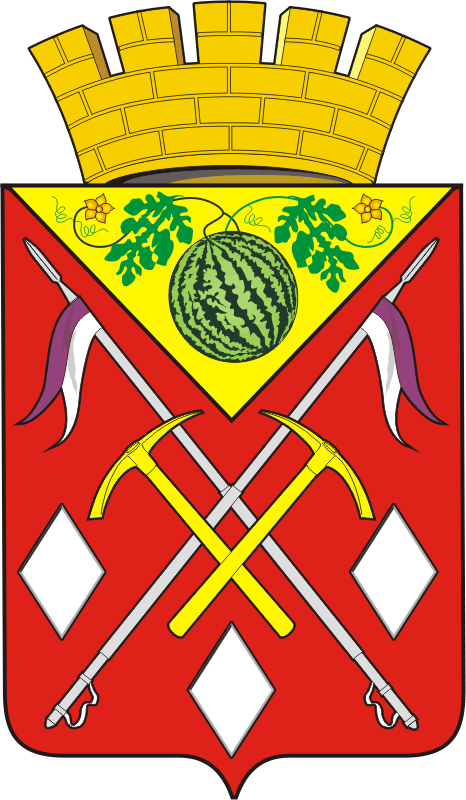 АДМИНИСТРАЦИЯМУНИЦИПАЛЬНОГО ОБРАЗОВАНИЯСОЛЬ-ИЛЕЦКИЙ ГОРОДСКОЙ ОКРУГОРЕНБУРГСКОЙ ОБЛАСТИПОСТАНОВЛЕНИЕ24.03.2020  № 556-пО создании спасательной службы  ритуальных услуг гражданской обороны муниципального образованияСоль-Илецкий городской округ Оренбургской области